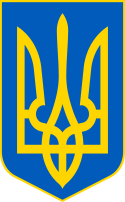 У К Р А Ї Н ААВАНГАРДІВСЬКА СЕЛИЩНА  РАДАОДЕСЬКОГО РАЙОНУ ОДЕСЬКОЇ ОБЛАСТІР І Ш Е Н Н Я    Про внесення змін до рішення Авангардівської селищної ради від 25 листопада 2020 року № 29-VIII «Про комісію з питань техногенно-екологічної безпеки та надзвичайних ситуацій Авангардівської селищної ради»Керуючись частиною першою статті 59 Закону України «Про місцеве самоврядування в Україні», постановою Кабінету Міністрів України від 27 вересня 2022 року № 1078 «Про внесення зміни до Типового положення про регіональну та місцеву комісію з питань техногенно-екологічної безпеки і надзвичайних ситуацій», з метою оперативного реагування на надзвичайні ситуації, Авангардівська селищна рада ВИРІШИЛА:1. Внести до Положення про комісію з питань техногенно-екологічної безпеки та надзвичайних ситуацій Авангардівської селищної ради, затвердженого рішенням сесії Авангардівської селищної ради від 25 листопада 2020 року № 29-VIII, зміни, що додаються (додаток 1)2. Внести зміни до Посадового складу комісії з питань техногенно-екологічної безпеки та надзвичайних ситуацій Авангардівської селищної ради, затвердженого рішенням сесії Авангардівської селищної ради від 25 листопада 2020 року № 29-VIII, виклавши його у новій редакції (додаток 2).3. Визнати таким, що втратило чинність рішення Авангардівської селищної ради від 12 серпня 2021 року № 657-VIII.4.   Контроль за виконанням цього рішення покласти на постійну комісію Авангардівської селищної ради з питань прав людини, законності, депутатської діяльності, етики, регламенту та цивільного захисту населення. Селищний голова                                                      Сергій ХРУСТОВСЬКИЙ                                  №1432-VIIIвід 10.11.2022Додаток 1до рішення сесії Авангардівської селищної радивід 10.11.2022 №1432-VIIIЗМІНИ,що вносяться до Положення про комісію з питань техногенно-екологічної безпеки та надзвичайних ситуацій 
Авангардівської селищної радиДоповнити Положення пунктом 9-1 такого змісту:«9-1. Голова комісії може прийняти рішення про проведення засідання комісії в режимі відеоконференції з використанням відповідного програмного забезпечення, зокрема через Інтернет (далі - онлайн-засідання комісії). В онлайн-засіданні комісії беруть участь члени комісії, а також інші особи, які визначені її головою.Онлайн-засідання комісії можуть проводитися у невідкладних випадках, пов’язаних із запобіганням виникненню надзвичайних ситуацій, ліквідацією їх наслідків, а також з питань, пов’язаних з виникненням загрози життю та/або здоров’ю населення.Підготовка та проведення онлайн-засідання комісії здійснюються секретарем комісії.Секретар комісії забезпечує інформування членів комісії та інших визначених головуючим осіб, які будуть брати участь в онлайн-засіданні комісії, про дату і час проведення засідання та надсилає їм проект порядку денного.Результати онлайн-засідання комісії оформлюються протоколом, який підписується головуючим та відповідальним секретарем комісії.».Секретар ради                                                                        Валентина ЩУРДодаток 2до рішення сесії Авангардівської селищної радивід 10.11.2022 №1432-VIIIПОСАДОВИЙ СКЛАДкомісії з питань техногенно-екологічної безпеки та надзвичайних ситуацій Авангардівської селищної радиСекретар ради                                                                       Валентина ЩУРАвангардівський селищний голова, голова комісіїЗаступник селищного голови з питань діяльності виконавчих органів ради, перший заступник голови комісіїНачальник комунального закладу «Центр безпеки громадян» Авангардівської селищної ради, заступник голови комісіїГоловний спеціаліст Авангардівської селищної ради, секретар комісіїЧлени комісії:Голова постійної комісії з питань прав людини, законності, депутатської діяльності, етики, регламенту та цивільного захисту населення (за згодою)Помічник Авангардівського селищного головиДиректор Авангардівського закладу дошкільної освіти «Берізка» Авангардівської селищної ради Директор житлово-комунального підприємства «Драгнава» Авангардівської селищної ради Директор закладу загальної середньої освіти «Авангардівська гімназія» Авангардівської селищної ради Директор закладу загальної середньої освіти «Новодолинський ліцей» Авангардівської селищної ради Директор закладу загальної середньої освіти «Прилиманський ліцей» Авангардівської селищної ради Директор комунального некомерційного підприємства «Авангардівська амбулаторія загальної практики – сімейної медицини» Директор комунального закладу «Прилиманський будинок культури та мистецтв» Авангардівської селищної радиДиректор комунального підприємтсва «Авангардкомунсервіс» Авангардівської селищної радиДиректор комунального підприємства «Будинок культури та відпочинку» Авангардівської селищної ради (за згодою)Директор комунального позашкільного навчального закладу «Комплексна дитячо-юнацька спортивна школа «Авангард» Авангардівської селищної радиДиректор комунального підприємства «Хлібодарське виробниче управління житлово-комунального господарства» Авангардівської селищної радиДиректор комунального підприємства «Троянда»Директор товариства з обмеженою відповідальністю «Житло-сервіс» (за згодою)Директор товариства з обмеженою відповідальністю «Озерки Сервіс» (за згодою)Директор товариства з обмеженою відповідальністю «Квадро Сервіс» (за згодою)Директор закладу загальної середньої освіти «Хлібодарський ліцей» Авангардівської селищної ради Директор Хлібодарського закладу дошкільної освіти «Берізка» Авангардівської селищної радиНачальник відділу містобудування та архітектури виконавчого органу Авангардівської селищної ради Начальник відділу капітального будівництва, житлово-комунального, комунального майна Авангардівської селищної радиНачальник відділу освіти, культури, молоді та спорту Авангардівської селищної радиСтароста Хлібодарського старостинського округуСтароста Прилиманського старостинського округуСтароста Новодолинського старостинського округу